עבודת קיץ לקראת י"א 3 יח'חלק א – הנדסה אנליטית: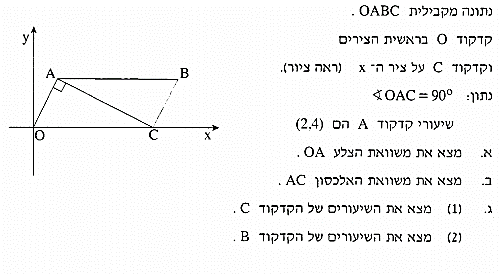 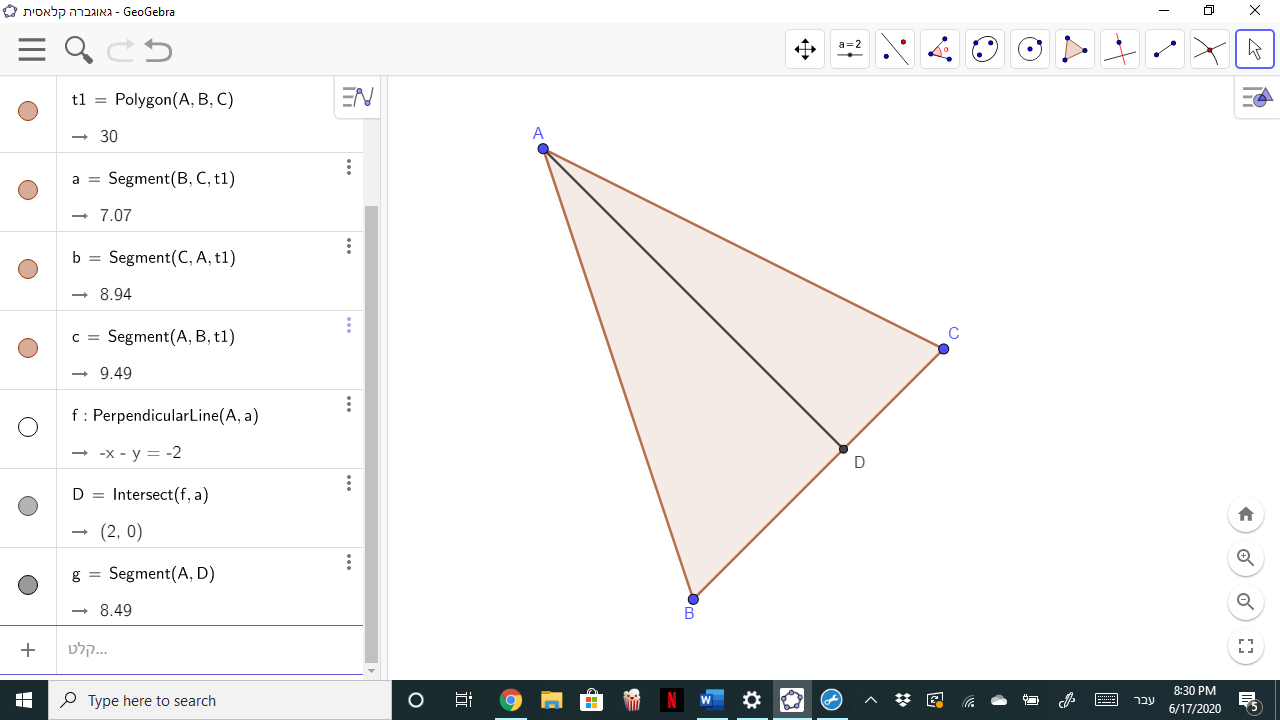 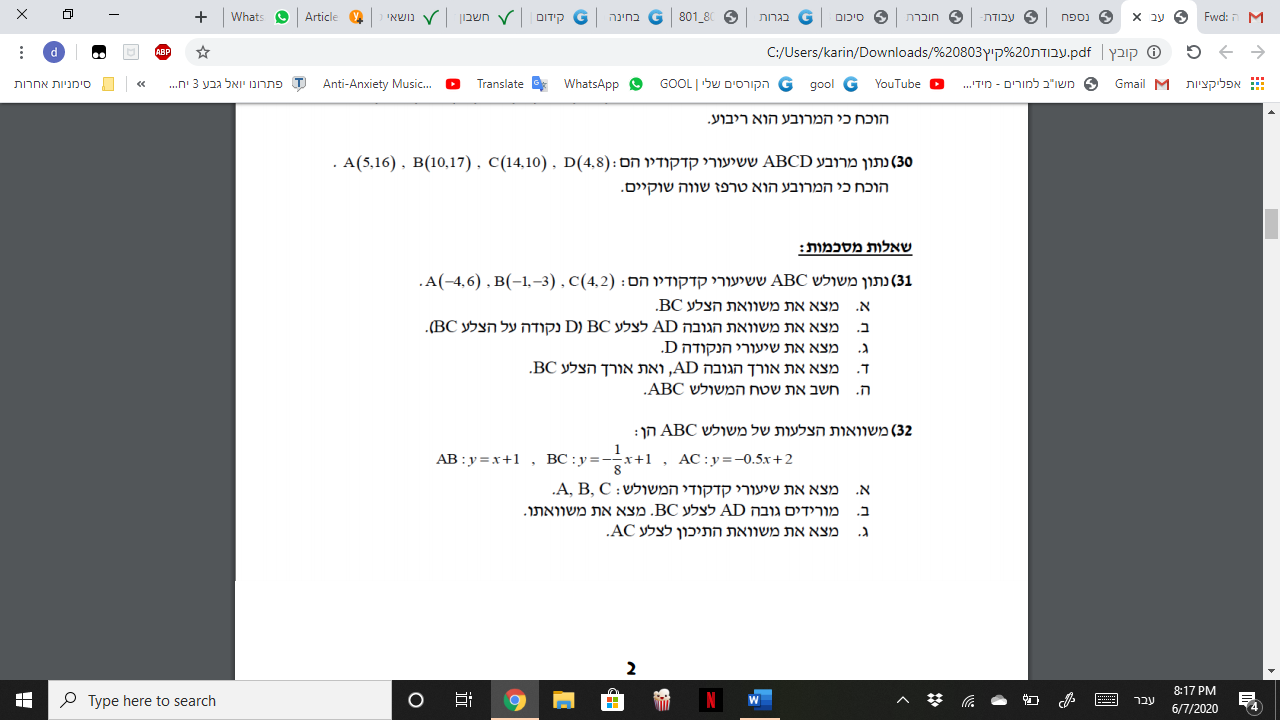 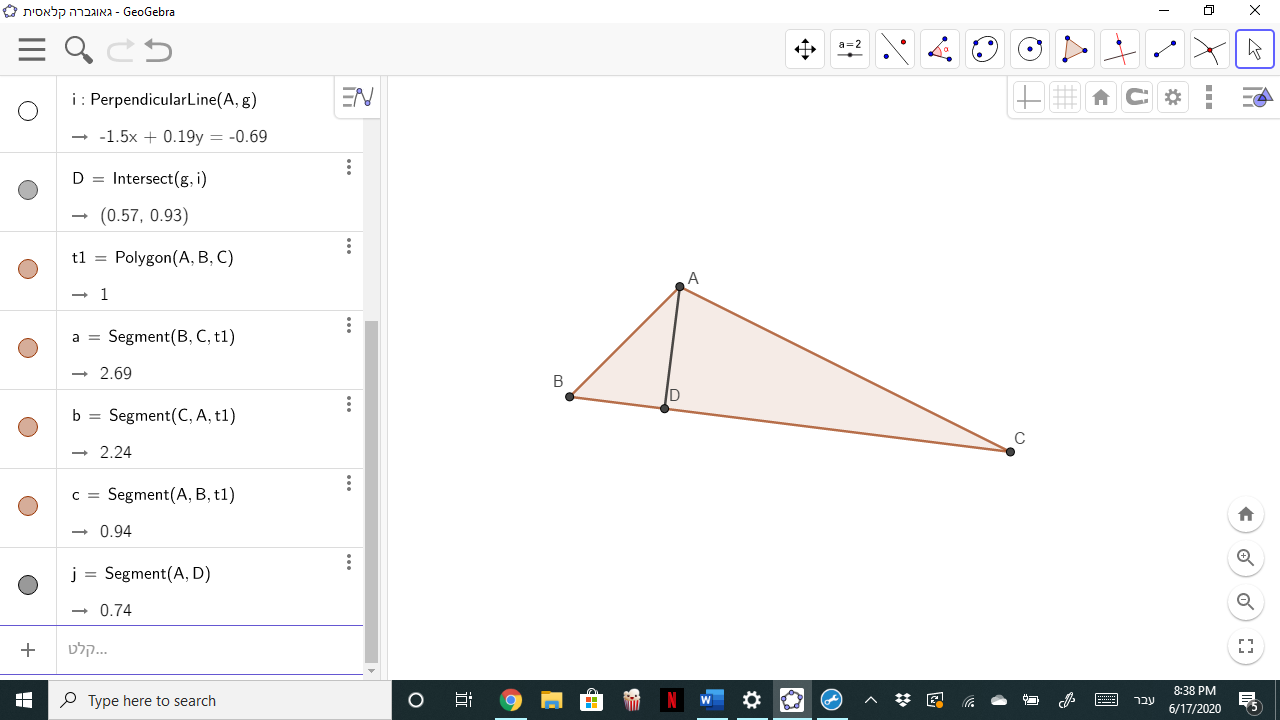 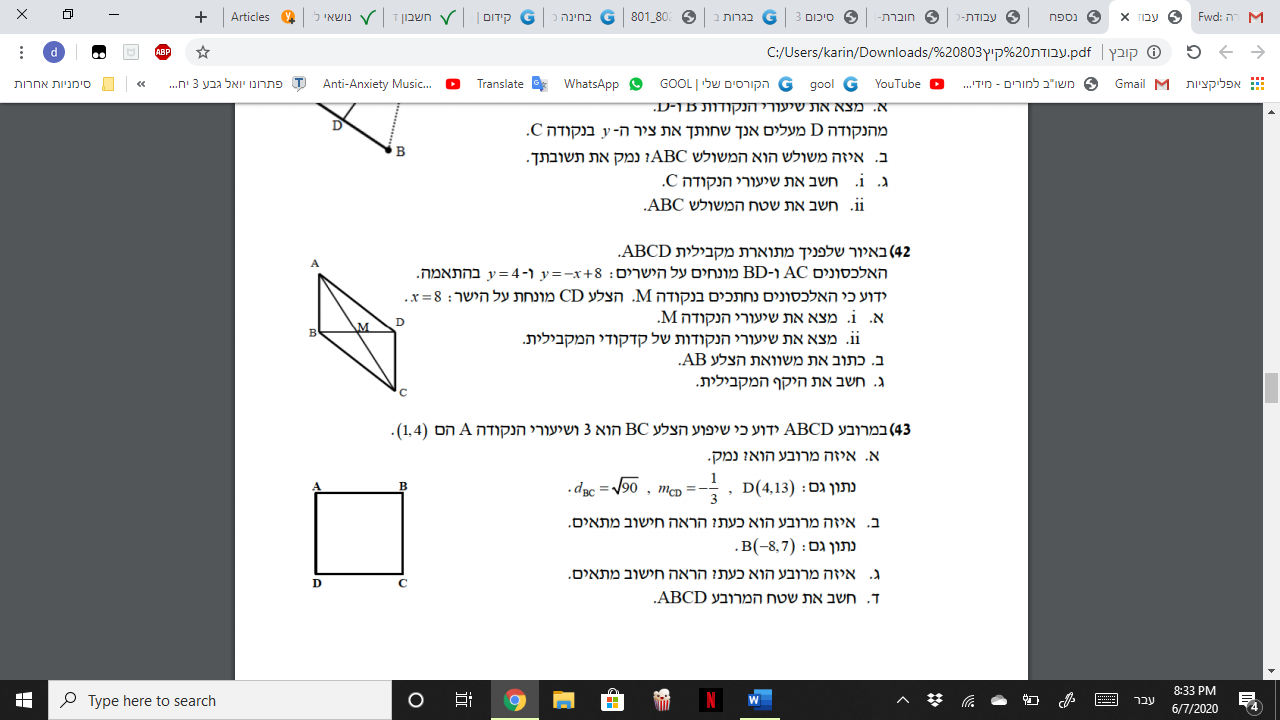 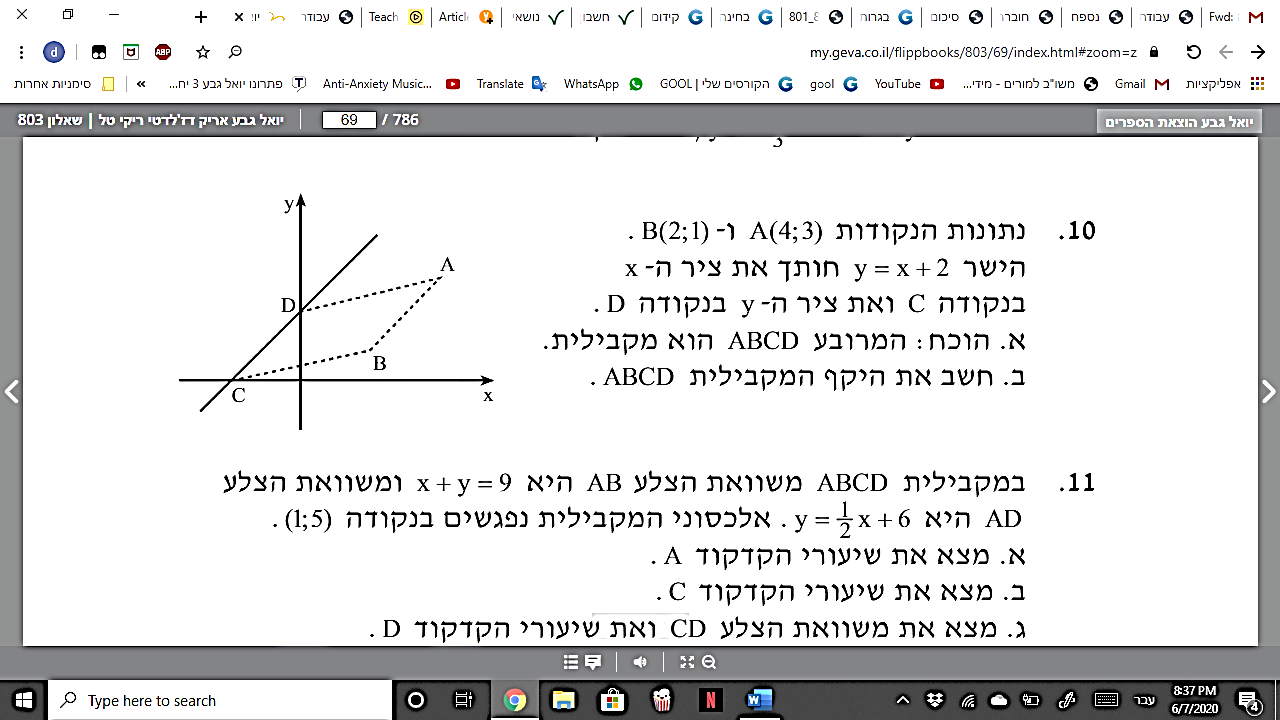 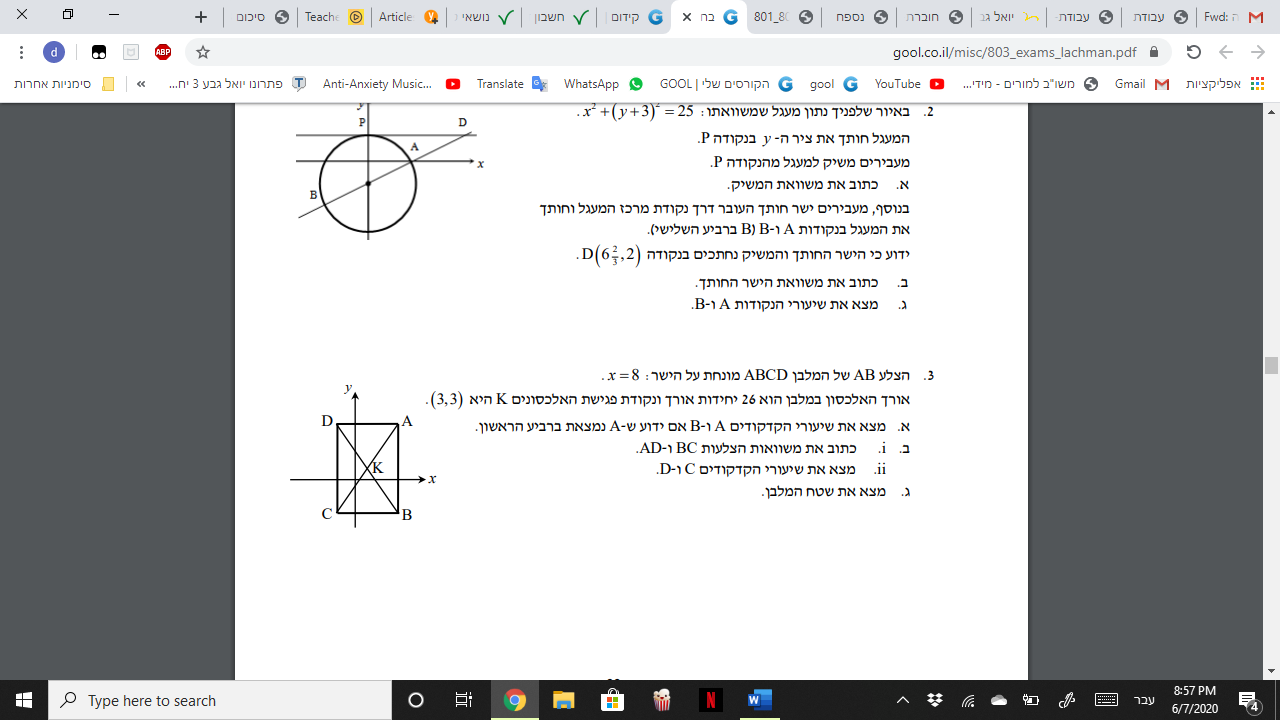 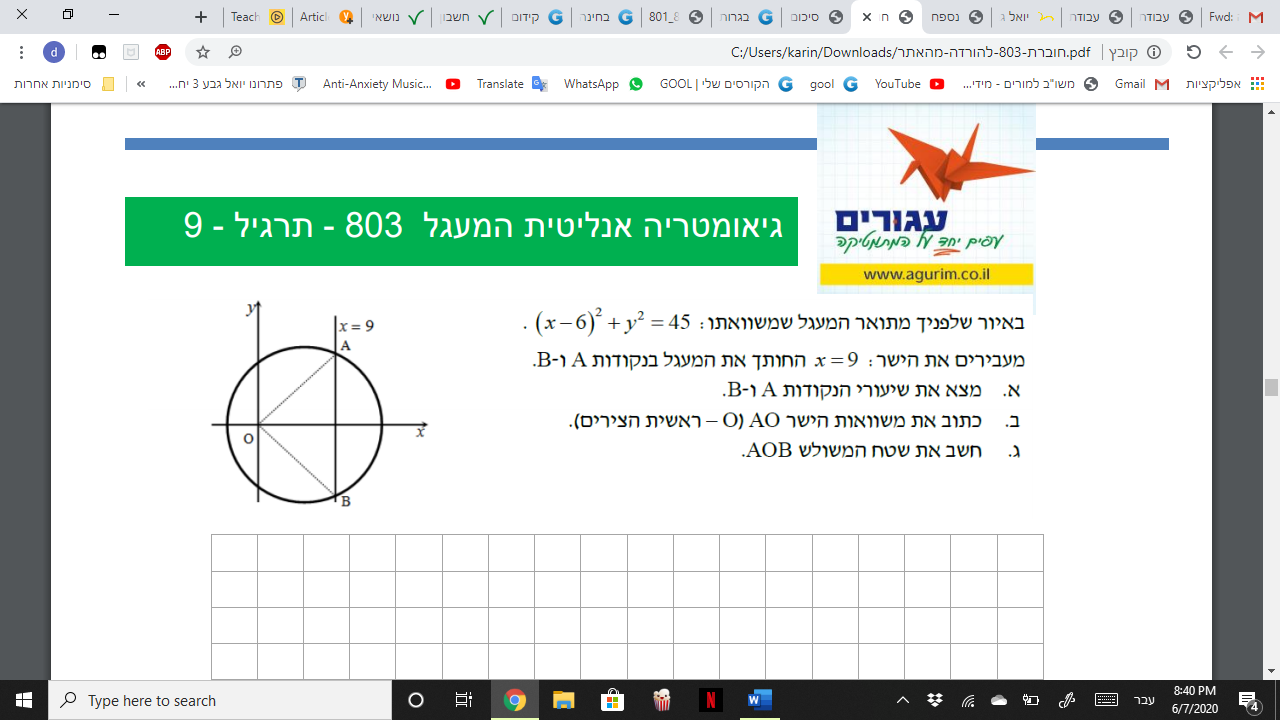 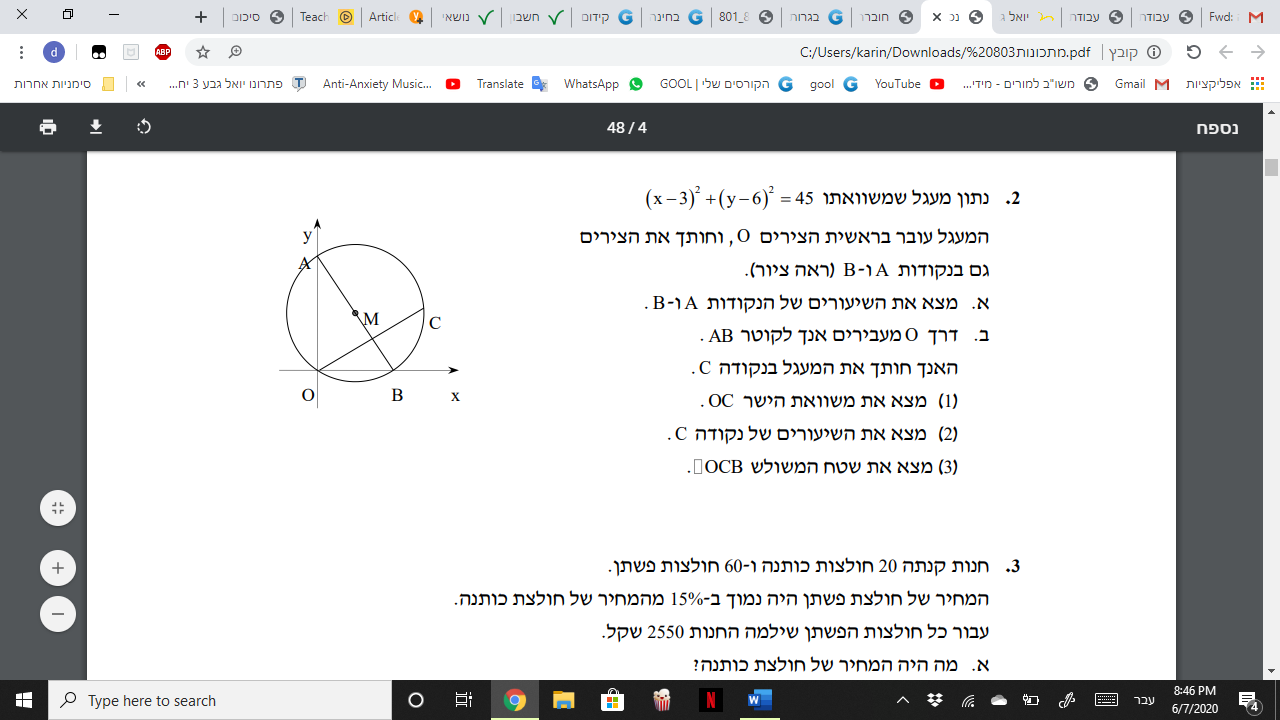 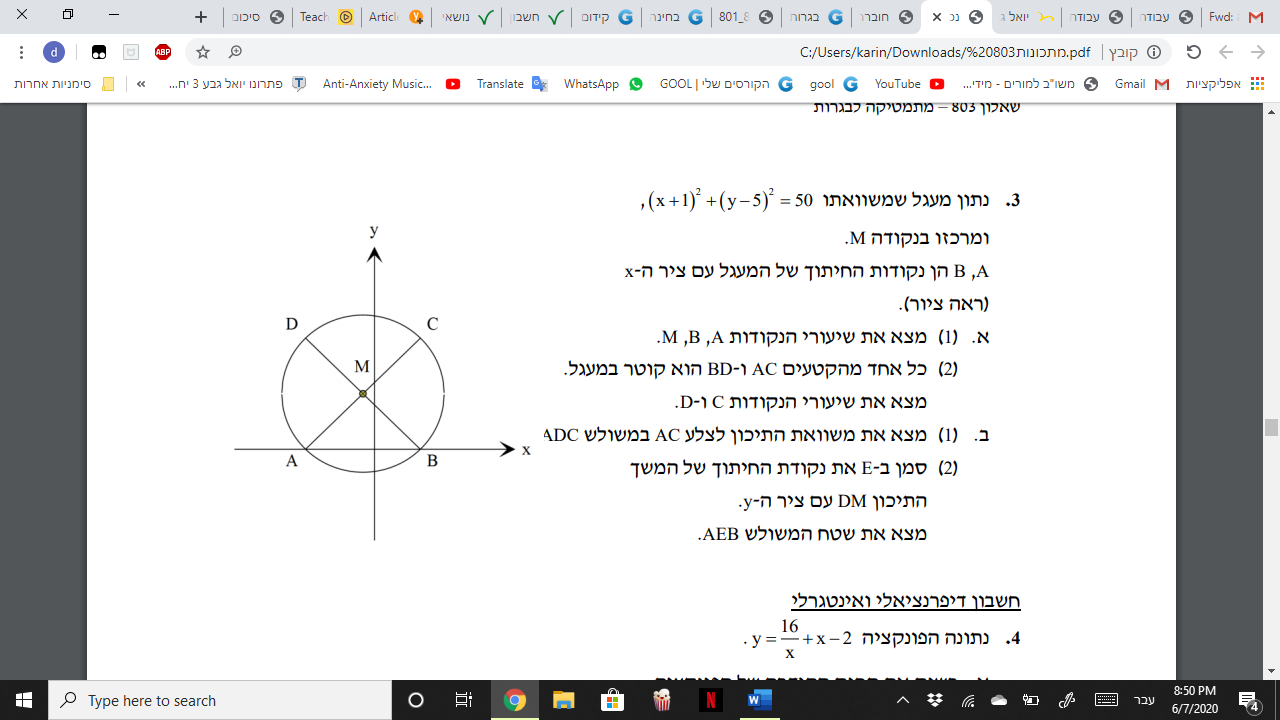 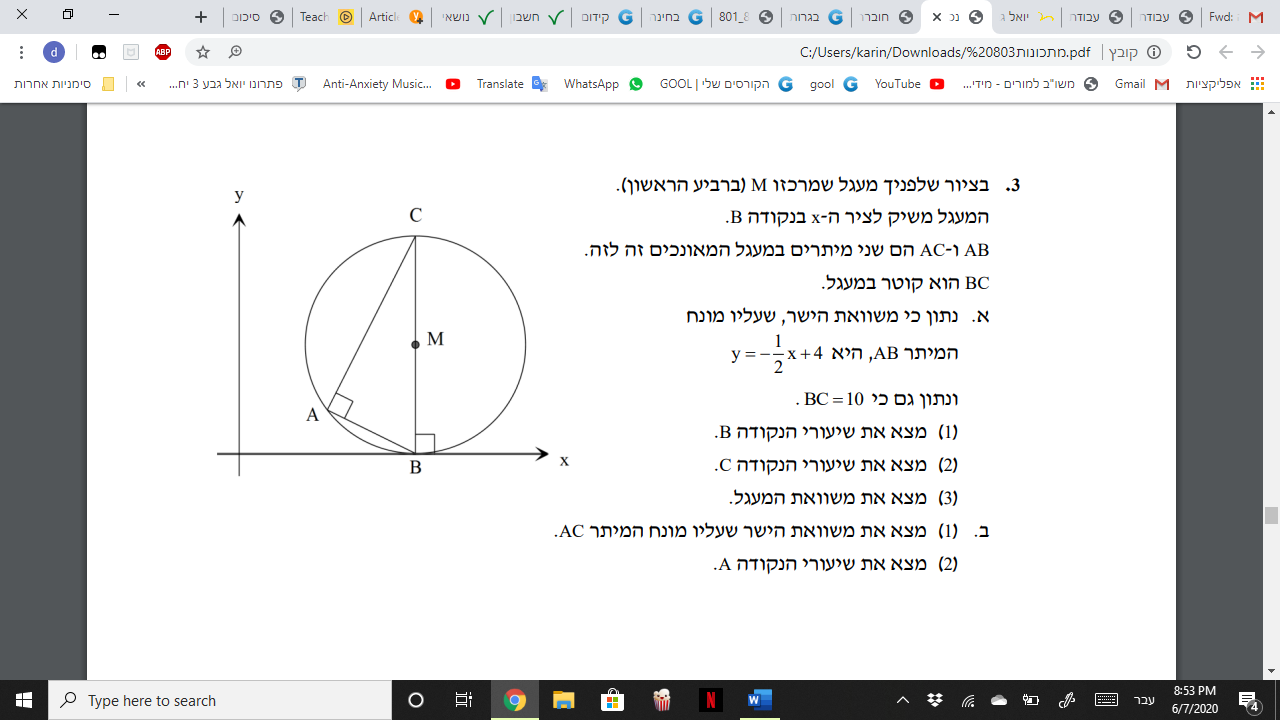 חלק ב – חשבון דיפרנציאלי: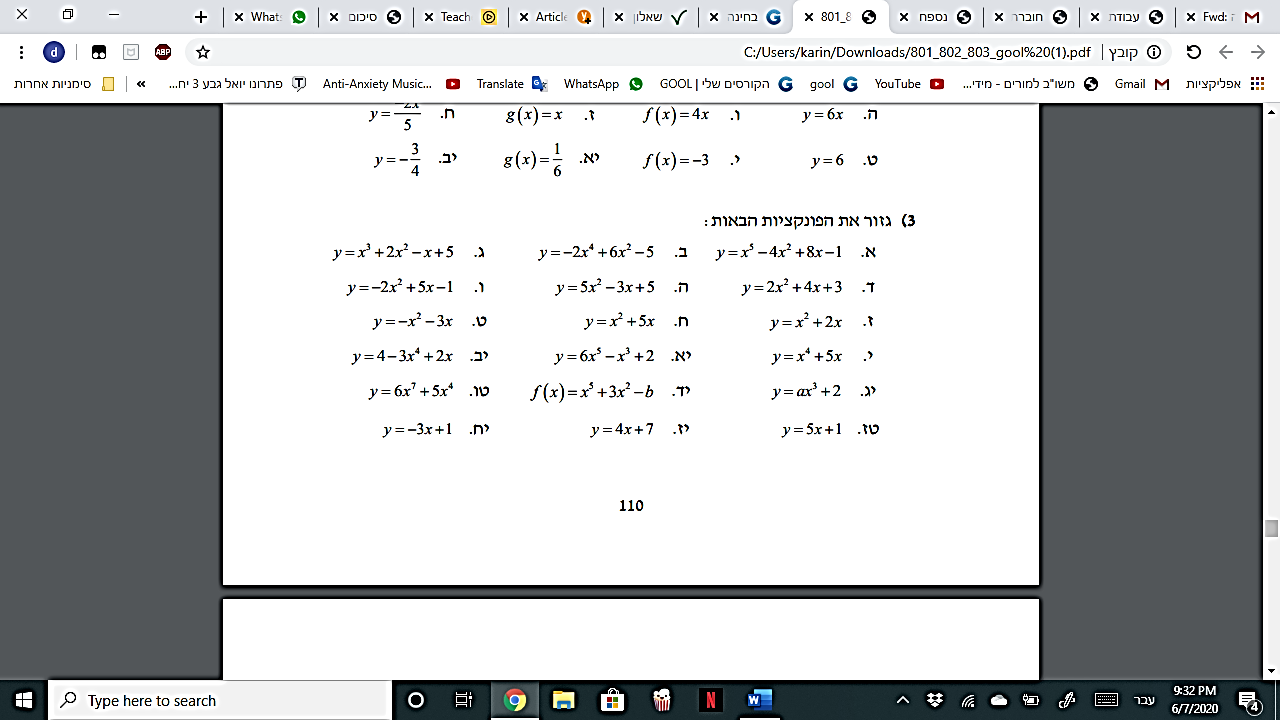 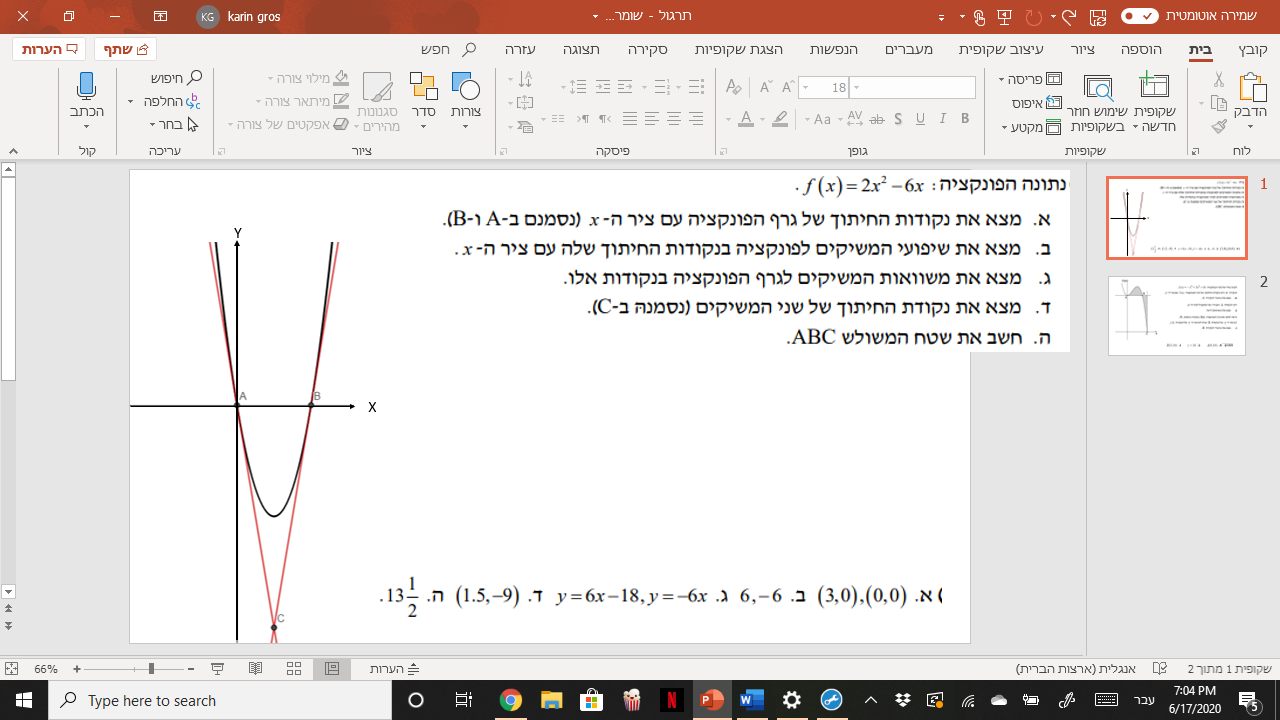 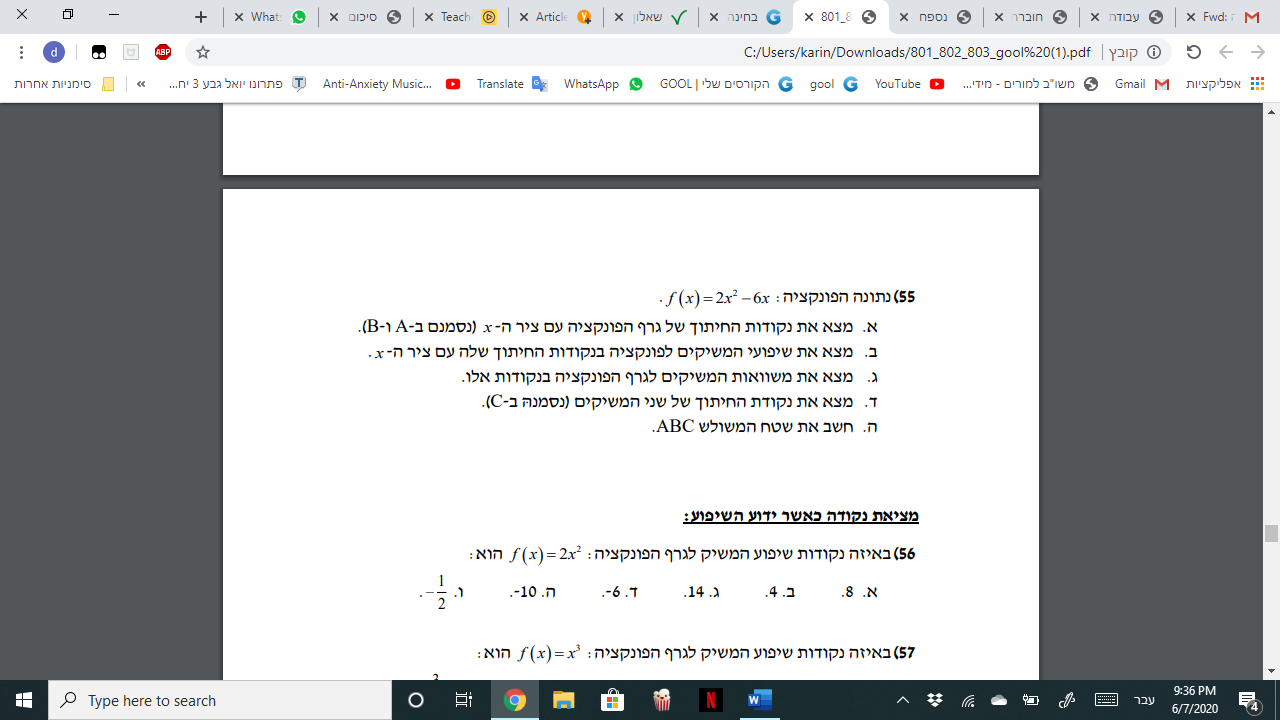 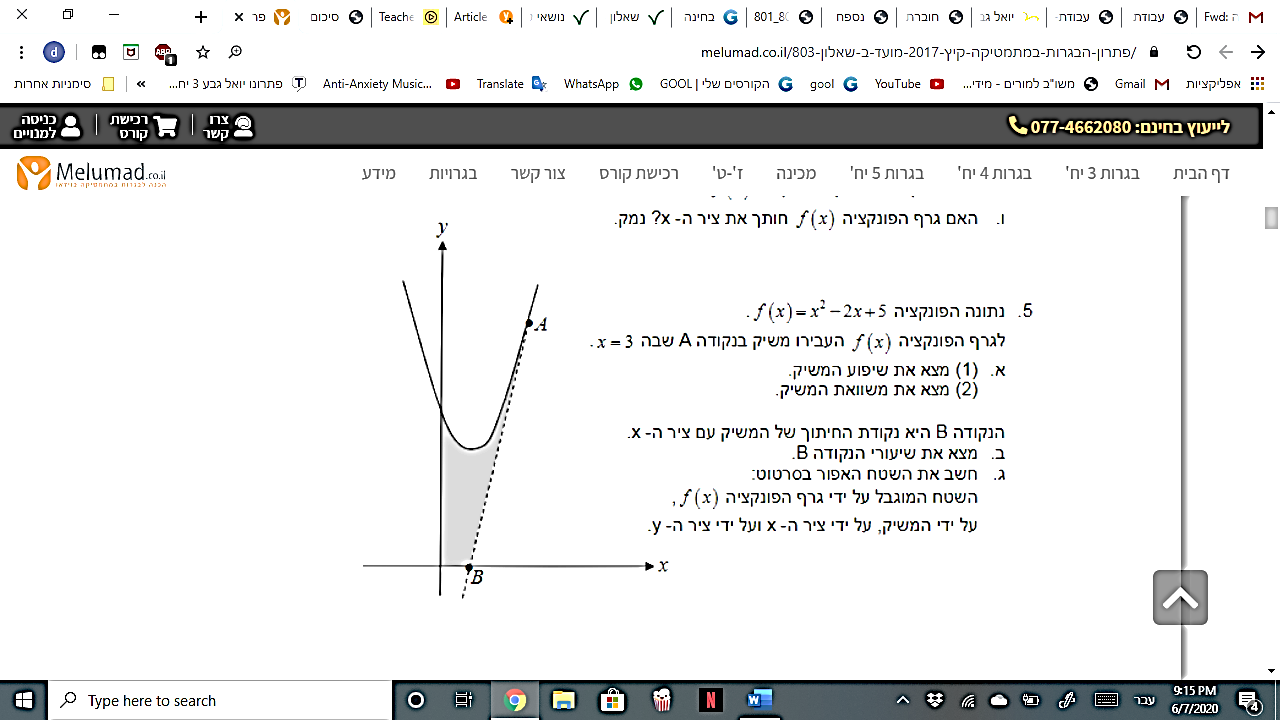 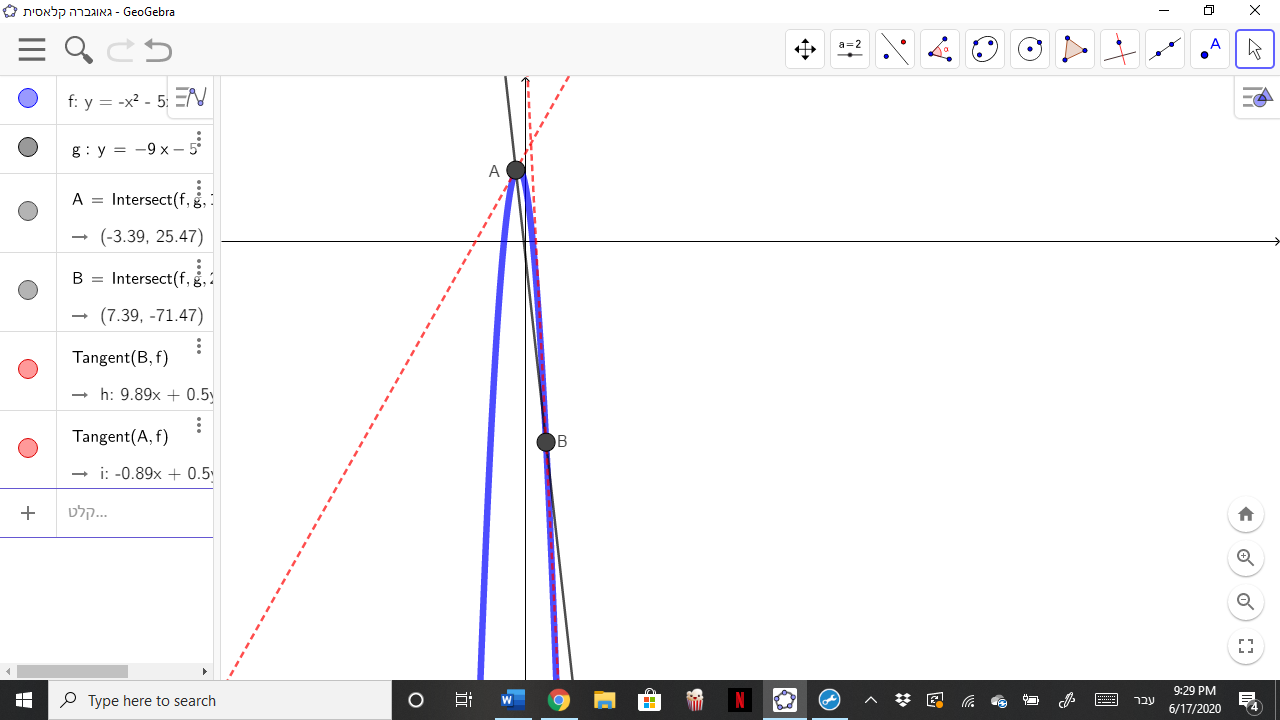 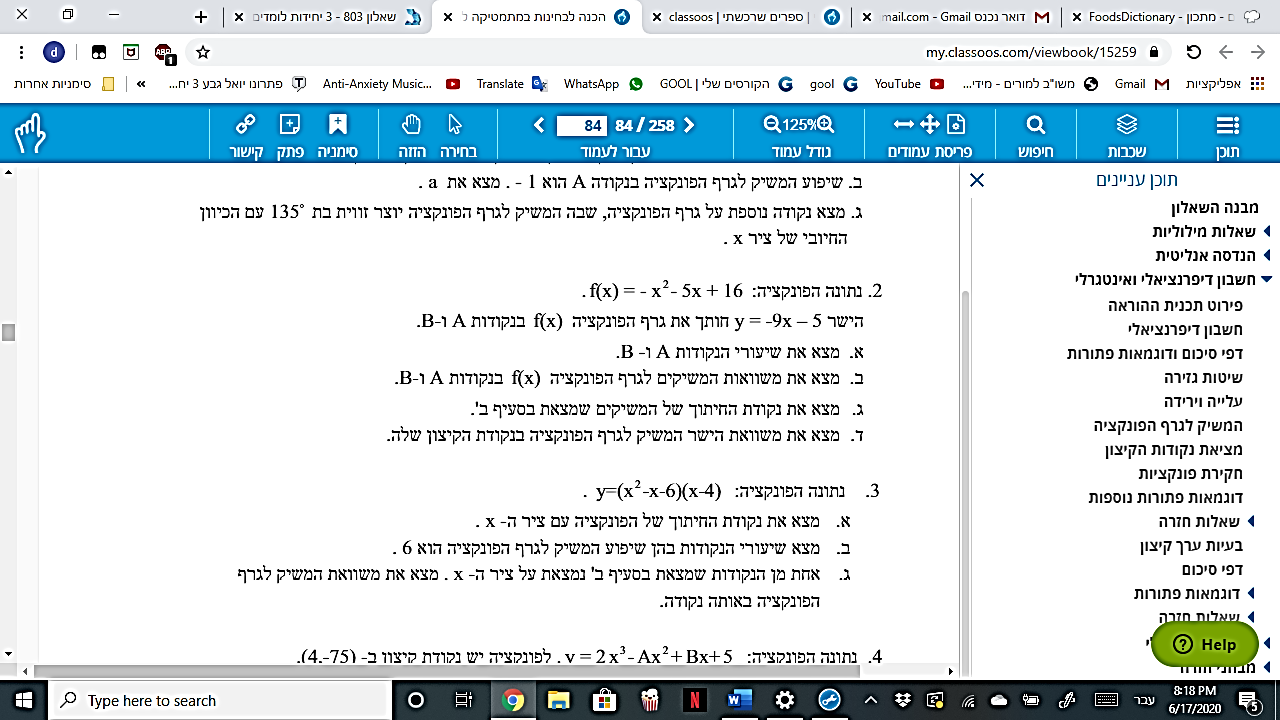 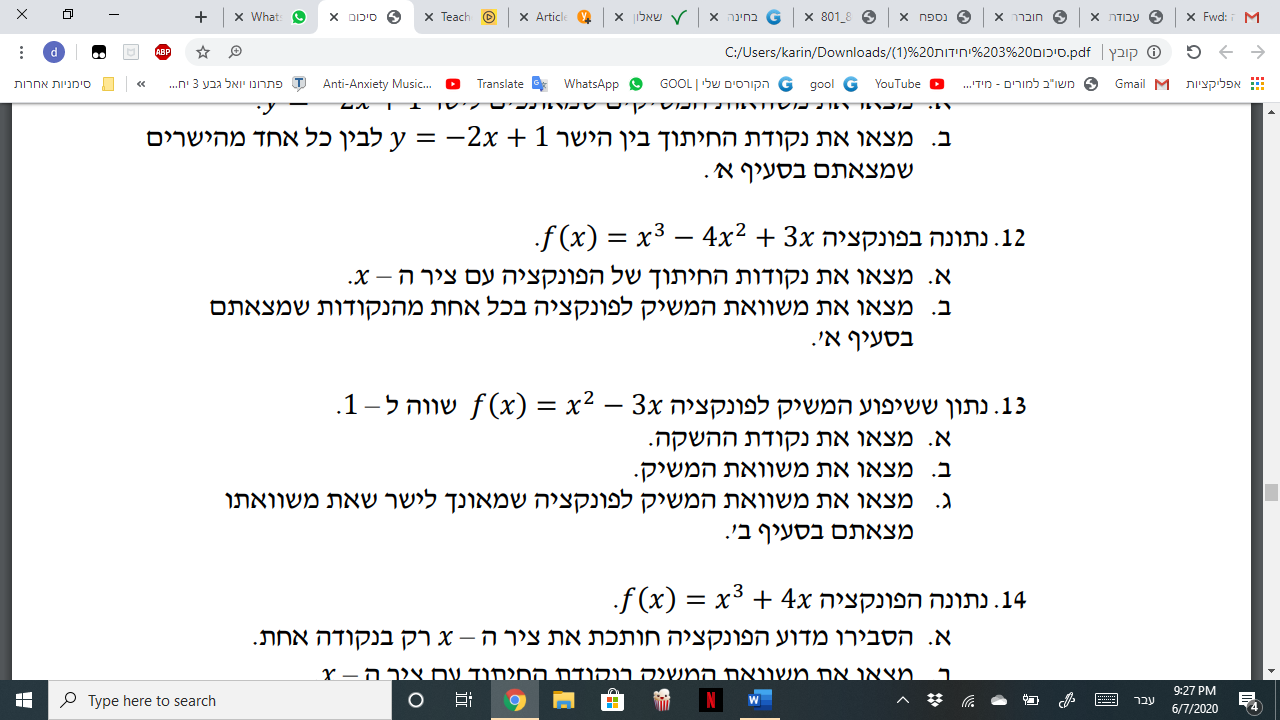 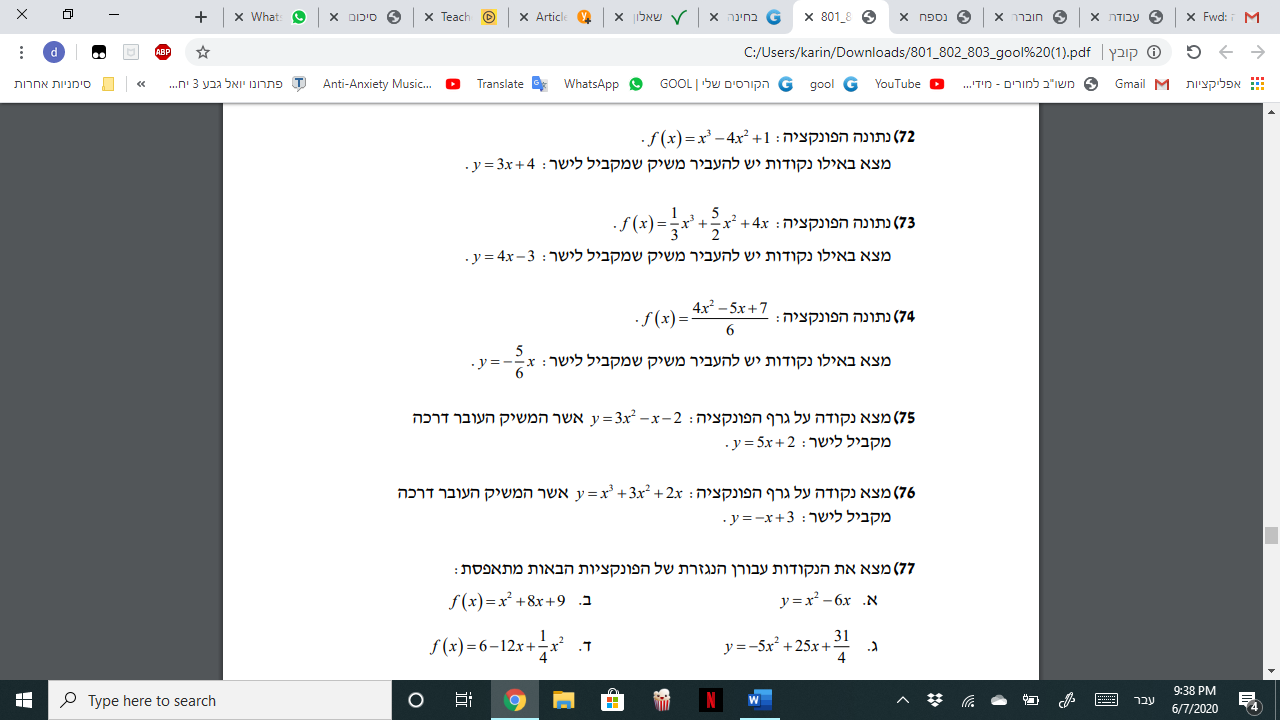 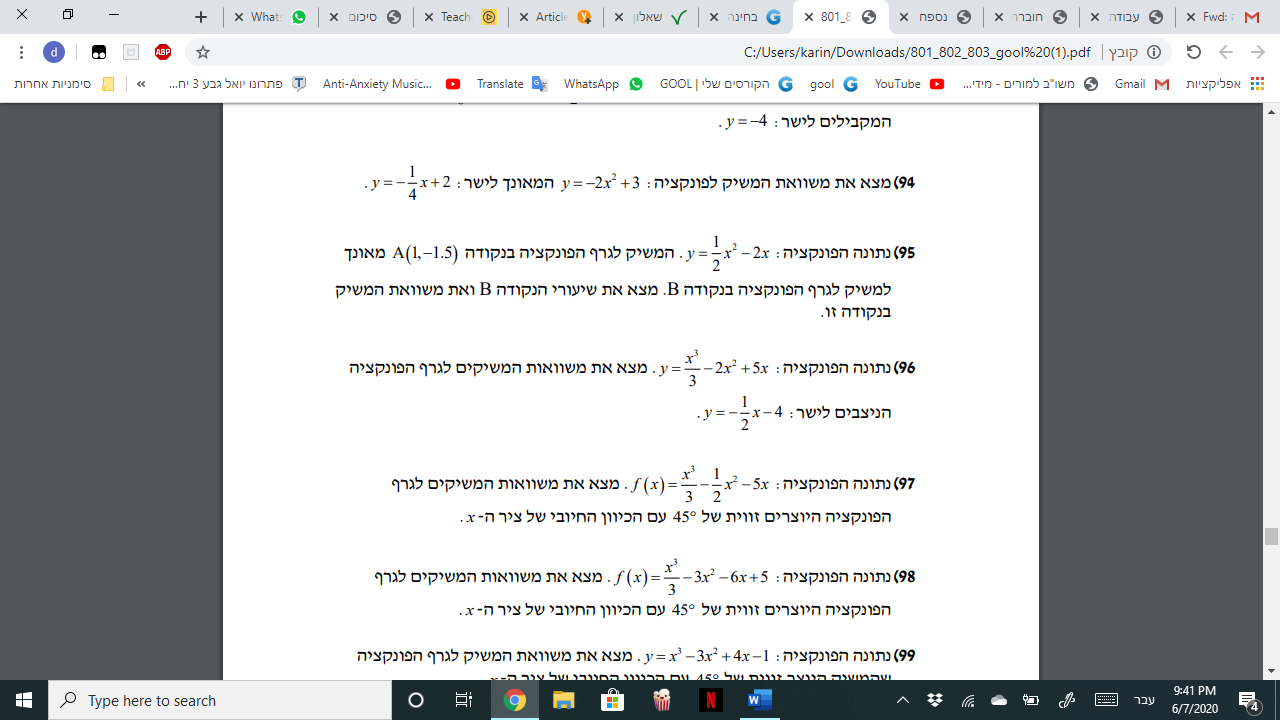 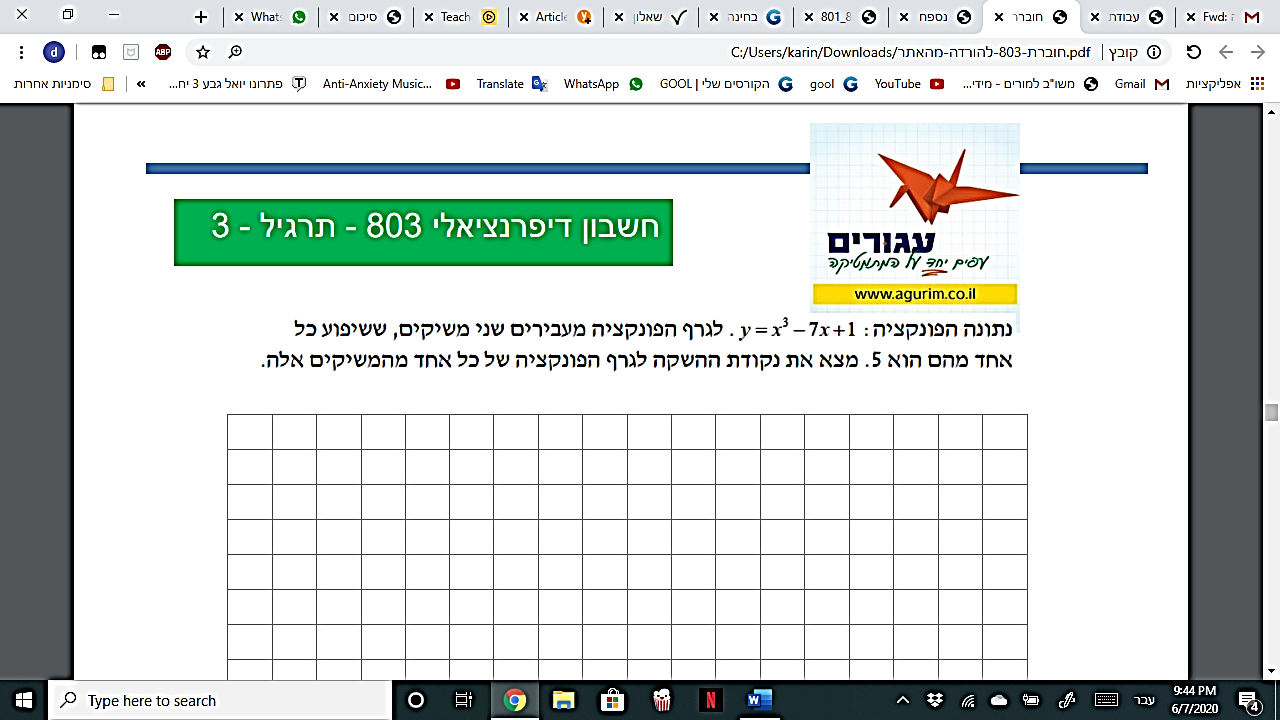 